                               ใบงานที่ ๐๑คำชี้แจง นักเรียนเขียนแผนผังความคิดสรุปเกี่ยวกับการบำรุงศาสนสถานชื่อ.........................................สกุล......................................ชั้น...........เลขที่..............                                  ใบงานที่ ๐๒คำชี้แจง นักเรียนวาดภาพศาสนสถานที่มีอยู่ในชุมชนของตนเองให้สวยงามชื่อ……………………………………………………………..ชั้น.........................เลขที่......................ตัวอย่างสื่อประกอบการสอนศาสนสถานของศาสนาต่าง ๆ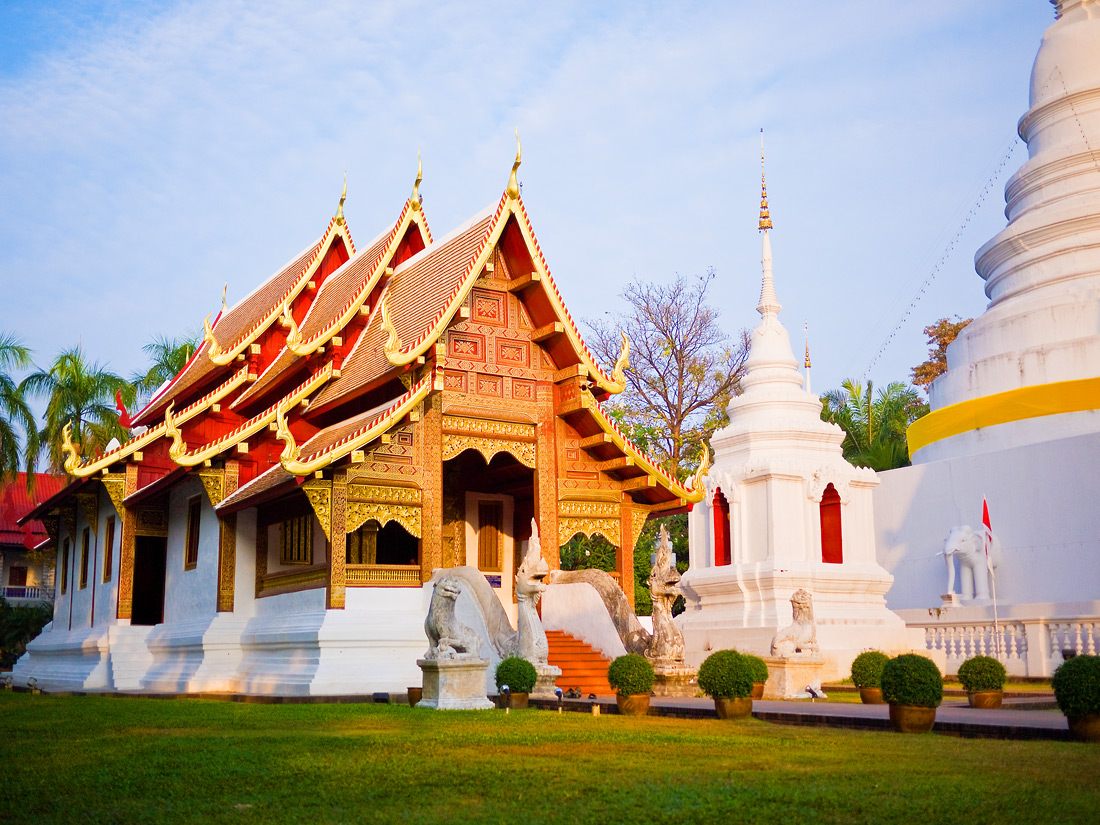 ศาสนสถานของศาสนาพุทธhttp://www.thaidphoto.com/forums/showthread.php?t=246355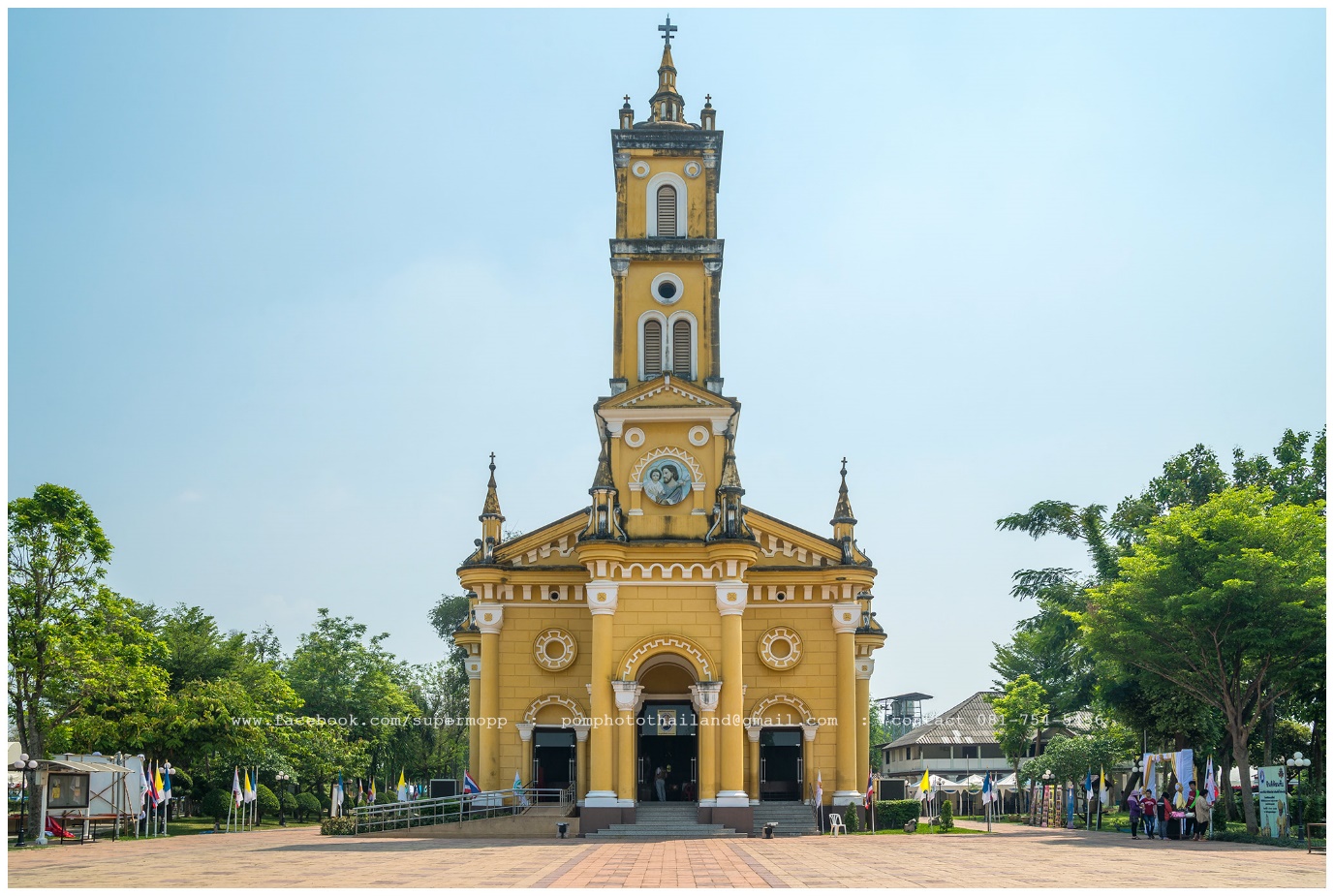 ศาสนสถานของศาสนาคริสต์https://pantip.com/topic/36569719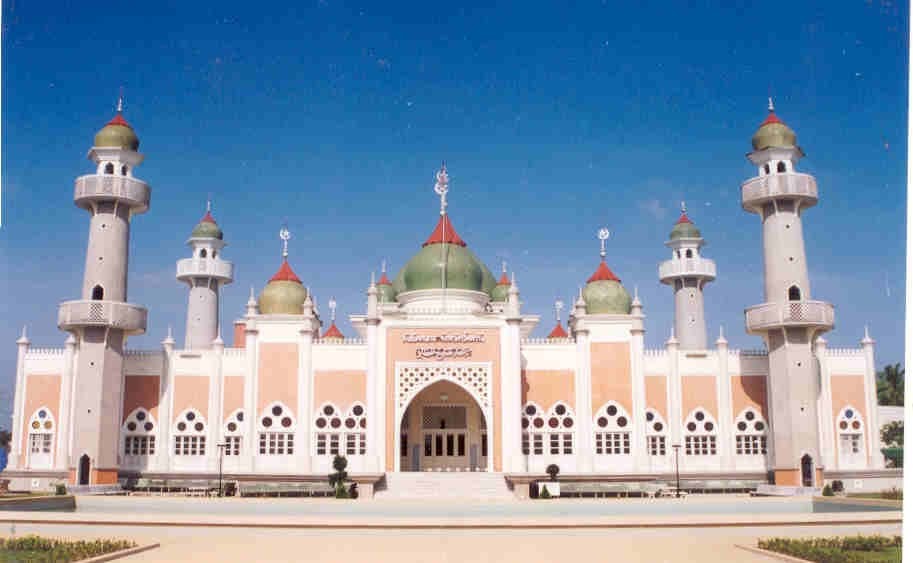 ศาสนสถานของศาสนาอิสลามhttp://muslimhotreport.blogspot.com/2010/02/blog-post_20.htmlบันทึกผลการจัดการเรียนรู้  แผนการเรียนรู้ที่  ๔ด้านความรู้เกณฑ์การประเมิน ใบงานที่  ๑ด้านทักษะกระบวนการและด้านคุณลักษณะเกณฑ์การให้คะแนน   ด้านทักษะกระบวนการเกณฑ์การให้คะแนน   ด้านคุณลักษณะ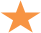 บ ๓.๑/ผ ๔-๐๑บ ๓.๑/ผ ๔-๐๑เลขที่ชื่อ-สกุลใบงานที่  ๐๑ใบงานที่  ๐๒ร้อยละสรุปผล            การประเมินเลขที่ชื่อ-สกุล  ๑๒  คะแนน   ๓  คะแนน ร้อยละสรุปผล            การประเมินระดับคะแนนรายการประเมินรายการประเมินรายการประเมินรายการประเมินระดับคะแนนเนื้อหาการใช้ภาษาเวลาความสะอาดและความสวยงาม๓เนื้อหาถูกต้อง            ตรงตามเรื่องที่อ่าน       มีรายละเอียดครอบคลุม มีลำดับความคิดดี ชัดเจนมีการใช้ภาษาอย่างถูกต้อง สะกดคำถูกต้อง มีการเว้นวรรคโดยไม่ฉีกคำและมีการใช้ภาษา อย่างสร้างสรรค์ส่งชิ้นงานภายในเวลาที่กำหนด-  ผลงานการเขียนสะอาด อ่านง่าย ตัวอักษรชัดเจน- มีการใช้สีที่สวยงามและสร้างสรรค์มาก๒เนื้อหาถูกต้องตรงตามเรื่องที่อ่าน             แต่รายละเอียดไม่ครอบคลุม มีลำดับความคิดไม่ชัดเจนมีการใช้ภาษาอย่างถูกต้อง  สะกดคำถูกต้อง ไม่มีการเว้นวรรคโดยไม่ฉีกคำ และไม่มีความบกพร่องในการใช้ภาษาบ้างส่งชิ้นงานช้ากว่ากำหนด เล็กน้อยผลงานการเขียนไม่สะอาด แต่อ่านง่าย และมีตัวอักษรที่ชัดเจน- มีการใช้สีที่สวยงามและสร้างสรรค์บ้าง๑เนื้อหาไม่ถูกต้อง หรือไม่ตรงตามเรื่องที่อ่านและมีรายละเอียดไม่ครอบคลุม มีลำดับความคิดไม่ชัดเจนมีการใช้ภาษาอย่างถูกต้อง  สะกดคำไม่ถูกต้อง ไม่มีการเว้นวรรคโดยไม่ฉีกคำและมีความบกพร่องในการใช้ภาษาเล็กน้อยมากส่งชิ้นงานช้ากว่ากำหนดมากและต้องทวงถามผลงานการเขียน ไม่สะอาด อ่านค่อนข้างยากและมีตัวอักษรไม่ชัดเจน- มีการใช้สีที่ไม่สวยงามและไม่สร้างสรรค์มากเลขที่ชื่อ-สกุลด้านทักษะด้านคุณลักษณะรวมร้อยละสรุปผล            การประเมินเลขที่ชื่อ-สกุล๓  คะแนน๓  คะแนน๖  คะแนนร้อยละสรุปผล            การประเมินระดับคะแนนการทำความสะอาด๓นักเรียนวาดภาพได้เสมือนจริงและระบายสีได้สวยงามอยู่ในระดับดีมาก๒นักเรียนวาดภาพได้เสมือนจริงและระบายสีได้สวยงามระดับพอใช้๑นักเรียนวาดภาพได้เสมือนจริงและระบายสีได้สวยงามระดับต้องปรับปรุงระดับคะแนนความใฝ่เรียนรู้๓แสดงพฤติกรรมได้ครบถ้วนในด้าน การตั้งใจเรียน เอาใจใส่ในการเรียน เข้าร่วมกิจกรรมในการเรียนรู้ ศึกษาค้นคว้าและแลกเปลี่ยนเรียนรู้ร่วมกับผู้อื่น ๒แสดงพฤติกรรมบกพร่อง ๑ รายการ ในด้านการตั้งใจเรียน เอาใจใส่ในการเรียน เข้าร่วมกิจกรรมในการเรียนรู้ ศึกษาค้นคว้าและแลกเปลี่ยนเรียนรู้ร่วมกับผู้อื่น       ๑แสดงพฤติกรรมบกพร่องมากกว่า ๑ รายการ ในด้านการตั้งใจเรียน เอาใจใส่ในการเรียน เข้าร่วมกิจกรรมในการเรียนรู้ ศึกษาค้นคว้าและแลกเปลี่ยนเรียนรู้ร่วมกับผู้อื่น 